Verím, že spolu zvládneme aj násobky čísla 5Napíš a spamäti sa nauč násobky čísla 5:5,10,15,20,25,30,35,40,45,50Prepíš násobilku do zošita:1.5=5				5:5=12.5=10			10:5=23.5=15			15:5=34.5=20			20:5=45.5=25			25:5=56.5-30			30:5=67.5=35			35:5=78.5=40			40:5=89.5=45			45:5=910.5=50			50:5=101.Napíš číselný rad od 0 do 50. Farebne vyznač násobky čísla 5:0,1,2,3,4,5,6,................2. Vynásobte:3.5			8.5			15:5			50:55.5			2.5			20:5			5:59.5			4.5			45:5			30:510.5			0.5			35:5			25:5Jedna ruka má 5 prstov. Koľko prstov  bude mať 9 rúk? Urob zápis a vypočítaj.Na slávnosti recitovalo 9 žiakov. Každý žiak bol odmenený 5 sladkosťami. Koľko sladkostí mali deti spolu? Urob zápis a vypočítaj.Znázorni príklad a vypočítaj:Napr. 3.5=12 5.57.58.5Nájdi a vyfarbi okienka s násobkami čísla 5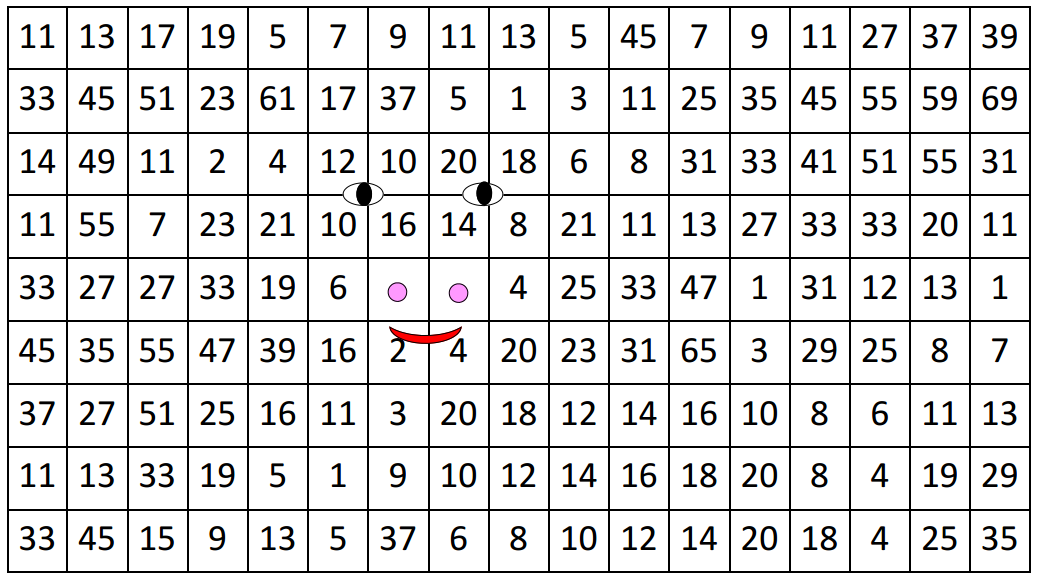 Nájdi a vyfarbi okienka s násobkami čísla 5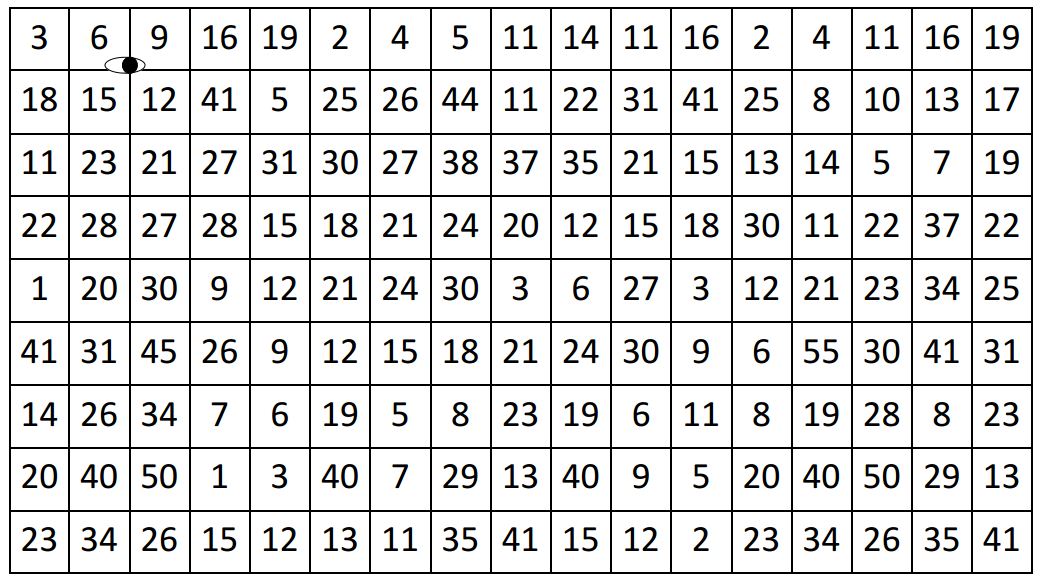 Oprav chyby:5.5=26		7.5=35		2.5=11		9.5=4825:5=5		50:5=11		35:5=8		45:5=9